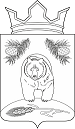 АДМИНИСТРАЦИЯ НОВОКРИВОШЕИНСКОГО  СЕЛЬСКОГО  ПОСЕЛЕНИЯПОСТАНОВЛЕНИЕ26.04.2019                                                                                                                         № 62с. НовокривошеиноКривошеинского районаТомской областиОб учреждении печатного средства массовой информации «Информационный бюллетень Новокривошеинского сельского поселения»	В целях обеспечения публикации муниципальных правовых актов органов местного самоуправления муниципального образования Новокривошеинское сельское поселение, руководствуясь Федеральным законом от 6 октября 2003 года № 131-ФЗ «Об общих принципах организации местного самоуправления в Российской Федерации», Законом Российской Федерации от 27 декабря 1991 года № 2124-1 «О средствах массовой информации» ПОСТАНОВЛЯЮ:1. Учредить средство массовой информации - ежемесячное печатное издание —  «Информационный бюллетень  Новокривошеинского сельского поселения».2. Установить, что «Информационный бюллетень Новокривошеинского сельского поселения» (далее - Бюллетень) является  источником официального  опубликования (обнародования) муниципальных правовых актов органов местного самоуправления муниципального образования Новокривошеинское сельское поселение.3. Бюллетень издается и распространяется с периодичностью не реже одного раза в месяц.4. Срочное опубликование правовых актов муниципального образования Новокривошеинское сельское поселение, осуществляется в иных средствах массовой информации. 5. Бюллетень выпускается тиражом не менее 6 экземпляров.6. Каждый выпуск Бюллетеня должен содержать изображение герба муниципального образования Новокривошеинское сельское поселение Кривошеинского района Томской области и следующие сведения (выходные данные):1) название издания;2) тематику «Ежемесячное печатное издание для опубликования (обнародования)  правовых актов муниципального образования Новокривошеинское сельское поселение»;3) порядковый номер выпуска в текущем году, дату с начала издания Бюллетеня, дату выхода в свет;4) пометку «Бесплатно»;5) наименование учредителя;6) фамилию, инициалы ответственного работника за выпуск;7) наименования, адреса, контактные телефоны издателя; 8) тираж.9. Ответственного за издание и распространение Бюллетеня назначить управляющего делами Администрации Новокривошеинского сельского поселения.10. Контроль за исполнением оставляю за собой.Глава Новокривошеинского сельского поселения                                            А.О.  Саяпин(Глава Администрации)Глазачева Л.А.47433